艺术学院设备采购需求序号产品图片技术参数数量1短焦投影仪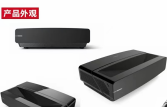 1、投影技术：采用DLP技术，更高效节能；
2、采用激光光源，寿命≥2万小时；
3、分辨率：1920*1080；
4、流明≥4200；
5、色域≥120％；
6、对比度：50000:1；
7、采用MEMC运动估计和运动补偿技术，确保画质稳定流畅；
8、采用光感变频功能，可根据环境光自动调节亮度；
9、整机端口，具备至少两路USB输入，其中一路为USB3.0；两路HDMI2.0输入、≥1路VGA接口，≥1路耳机输出，≥1路RS232等；
10、内置双频WIFI，无需通过网线即可实现上网功能；
11、支持无线麦克扩音功能，通过外界麦克风可在投影机端实现扩音；
12、投影机技术先进项：支持无线传屏功能，无需借助外部线材或者第三方投屏软件，即可实现将电脑上的内容投射到白板上面；
评审依据：提供CNAS认证的权威检测机构出具的检测报告复印件加盖制造商公章；
13、投影机技术先进项：内置安卓智能系统，整机预装与教学相关的白板软件，以及海量教学视频资源可供使用者选择，方便教学；开放性的系统，方便使用者根据自己的需求安装相应的软件；
评审依据：提供CNAS认证的权威检测机构出具的检测报告复印件加盖制造商公章；
14、投影机浪涌(冲击)抗扰度达A级，辐射骚扰场强（30MHz～1000MHz）达A级；
评审依据：提供CNAS认证的权威检测机构出具的检测报告复印件加盖制造商公章；
15、投影机防尘：采用气密性设计，灰尘无法进入光路，有限保证产品稳定性；632幕布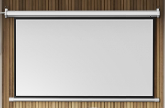 白玻纤幕 管状电机 屏幕尺寸 2214*1245MM 16:9 增益1.2 可视角度160度 可擦洗 633超短焦投影仪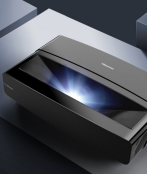 1．显示技术：DLP投影技术，4K显示（3840*2160），DMD芯片0.47英寸或以上；
2．亮度规格：光通量≥5000lm、蓝色激光光源，使用寿命≥25000小时。
3．超短焦反射式镜头，画面投射尺寸60-150英寸，投射比≤0.25， 支持120英寸以内画面4K文字解析，电动聚焦方式。 评审依据：提供CNAS认证的权威检测机构出具的检测报告复印件加盖制造商公章；
4．图像画质：4K分辨率 3840*2160，对比度≥100000：1；色域≥116%（BT.709），具有MEMC（运动补偿功能）、支持HDR解码。评审依据：提供CNAS认证的权威检测机构出具的检测报告复印件加盖制造商公章；
5．画面调整：几何校正功能、拍照自动校正。
6．光机全封闭结构，增压防尘设计，整机无滤网； 散热系统采用超静音散热设计，工作噪音≤37db；整机重量≥11Kg。 
7．智能：安卓系统，商用极简UI（无广告运营）、支持无线传屏、自动几何校正，可自主定义开机画面（视频或图片）评审依据：提供CNAS认证的权威检测机构出具的检测报告复印件加盖制造商公章；
8．硬件配置：运行内存为3GB ，机身存储：32G，无线连接：2.4G/5GHZ WIFI，蓝牙：蓝牙5.0。
9．声音：支持杜比(DD+)、DTS双解码，2*15W内置音响（融合方案可定制）。评审依据：提供CNAS认证的权威检测机构出具的检测报告复印件加盖制造商公章；
10．主机接口：2路HDMI 2.0（1路支持ARC回传）、2路USB、1路RS232控制端口、1路RJ45网口，1路VGA输入，1路3.5mm音频输出接口。
11．认证要求：3C认证、二级能效等级。44电子白板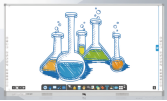 硬件部分：1.红外技术，采用手指或其他非透明的材料在电子白板上直接操作；无电磁干扰与光干扰问题；搪瓷材质面板，无须专用笔，使用方便；
2.分辨率： 32768×32768；
3.尺寸：120.5英寸，投影比例：16:9；外框尺寸： 2657*1538mm；投影尺寸： 2557*1438mm（115英寸）；有效感应尺寸: 2557*1438mm
4.边框：采用金属铝材质，表面工艺处理美观大方；
5.响应速度：8m/s，定位精度：0.05mm；光标速度480点/S；
6.提供三种定位方式：4、9、15、20、25点；
7.手势识别：可以调用手势开启软件，单个手指实现笔类书写、两个手指实现鼠标选择功能、手掌实现板擦功能，并且可以调节书写、鼠标、板擦的识别参数；
8.板体四边都有红外对管，且红外接收与发射灯管数量相同，确保触控精度以及多点书写效果；
9.两支笔同步操作不同的功能，分别控制两边的工具条与快捷键，操作结果可选择分开、合并等保存；
10.实现10点触控，用手掌遮挡滤光条，或者手掌放置在板面上可正常书写的功能。在Windows操作系统及白板软件中都可使用手势进行对象放大、缩小、旋转、拖拽；
11.防眩光、无光斑，高对比度，色彩还原性好，坚固耐磨，书写光滑并支持水笔书写；板面即便因意外事件出现损坏、穿孔、凹陷等都不影响正常使用；背板采用坚固的金属材质；
12.供电方式：USB供电，无需外接电源，标配7.5米USB线缆；
13.开启白板软件后，可通过手势识别或板擦快捷键实现关闭其它应用程序窗口。
14.支持即插即用，无需安装驱动程序。
15.可通过手势实现智能熄屏与唤醒，可轻松实现投影教学与传统板书的模式切换；                                                              白板软件：1.软件提供不少于10种的画笔工具，包括毛笔、荧光笔、图案笔、蜡笔、魔术笔等；
2.可绘制各种平面图形、立体图形及不规则的折线和曲线图形，其中折线和曲线的任意拐点都可以二次编辑移动；图形支持纯色、渐变色、图片填充，其中渐变色背景需支持大于3种以上的颜色。
3.通过备注页，可实现对页面内容的解释说明或预先隐藏教学内容，支持随文档一起保存，打开或关闭时不能影响当前页面内容的排布。
4.提供水平百叶窗、垂直百叶窗、水平梳理、垂直梳理等不少于10种的页面切换特效，支持设置10种以上的对象运动路径及声音效果；
5.支持从网页、WORD中把内容直接拖入软件页面中，快速完成插入；同时复制Excel\ Word中的表格到白板页面中后，仍可直接再编辑、插入行\列、删除行\列；
6.遮罩工具：聚光灯、四边拉幕、遮罩、屏幕凸显、屏幕肃静等遮幕功能，支持在遮幕上书写批注； 
7.视频控制：支持对插入到白板页面中的视频文件进行播放、批注时可自动暂停、可同时截取多个段落、循环播放、截屏等视频控制；
8.绘制表格：支持以拖拽方式将文字、文本、图形、图片等对象插入单元格；可根据表格中的数据一键转换成饼状图或柱状图，支持2D/3D切换显示。
9.教学辅助：提供透视、实物展台等教学辅助工具，透视工具可实现1到10层的魔术透视与凸显；实物展台可实时采集展台动态视频信号，实现对视频画面缩放、旋转、批注、截屏、亮度、对比度、饱合度调整；
10.微课录制：提供全屏录制、窗口录制及任意区域录制，支持设置显示摄像头、录制声音、视频质量、自动停止录制、水印功能。
11.支持教师白板页面出题后，可实现进入2-4个分屏异步作答，同时题目内容会显示到每个分屏中，教师可以作答后进行批注讲解。
12.函数：提供20个以上的常见函数表达式，可以生成相应的函数图形，同时支持自定义输入函数表达式，可设置坐标轴及函数的颜色、背景色、显示网络线。
13.支持在软件中调用本地及云平台资源，教师可直接登录公有资源平台，下载海量素材及课件资源。
支持一屏显示两个页面，并且可以锁定其中一个页面，该页面不受翻页操作的影响。                                                               14.多系统支持：支持安卓、iOS系统。
15.拍照上传：老师在授课过程中可拍下学生作品上传到电脑进行讲解；支持对照片进行旋转、亮度、对比度的编辑操作，以更好地在课堂展示。
16.文件上传：支持服务端与终端文件互传功能。
17.课件同步：可直接同步服务端的白板课件、PPT课件，移动端支持预览、翻页、同步批注。
录像上传：支持录制并上传视频到电脑端播放，上传后的视频支持选段播放、循环播放、视频批注可自动暂停功能。45雕塑架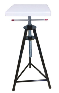 转台尺寸：500*500（mm）
高低调节范围：940~1140mm
重量：12kg
1、整机采用国标钢材设计，支架采用三足鼎立的设计结构，稳定牢固。底部加有三条加强筋，提高转台的结构稳定性。
2、钢管采用一遍底漆和两遍面漆的表面处理方式，提高光洁度和颜色饱满感，亮面着色彰显大方。台面采用白色烤漆处理工艺，提高平整性和光滑质感。
3、采用高品质轴承做传动，轻轻拉动转台即可轻松完成360度范围内的自由转动，运行静音流畅不卡顿，满足专业雕塑应用要求。
4、中轴设有两侧调节功能，可轻松调节高低满足不同用户使用需求。同时设有固定锁扣，可限位完成任意角度的锁定。606人体架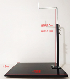 规格参数：可调节支撑杆高度，调节范围41—80厘米
材料：碳钢
人体支架由碳钢与纯实木排组合而成，底部与450×450毫米，人体支撑横梁通过六棱钢套管在立杆上下移动，调节人体高度，并锁紧，调节范围在41—80毫米60